 I wish to place_________ Flowers in the church.   This year Easter flowers will include flowering spring bulbs and Easter Lilies.By:________________________________________________________________________________________________________________________________________Each  flower is $10.00     Amount enclosed______________Make checks payable to “First Presbyterian Church” marked “Flowers” and mail to the church office or place in the offering plate with this form.  Orders must be in by April 12, 2017.______________________________________________________________________________Please print full name. 	Check one:   In Loving Memory of                In Honor of  _____________________________________________________________________________Please print full name. 	Check one:   In Loving Memory of                In Honor of  ______________________________________________________________________________Please print full name. 	Check one:   In Loving Memory of                In Honor of  Please print full name. 	Check one:   In Loving Memory of                In Honor of  ________________________________________________________________________________	Please have a Deacon deliver the Lilies or Spring Flowers to a shut-in or member who is ill. ___I will pick up the Lilies after the service.    	All proceeds from the Flowers Fund will go to thework of the Deacons throughout the year.Mail this form to 120 Pine Street, Paw Paw, MI 49079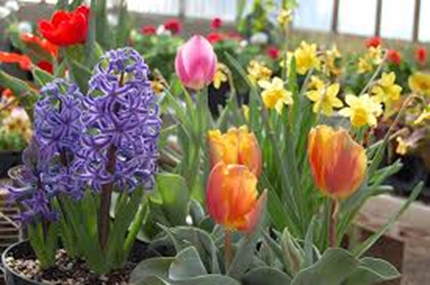 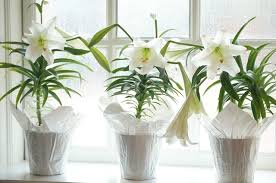 I wish to place_________ Flowers in the church.   This year Easter flowers will include flowering spring bulbs and Easter Lilies.By:________________________________________________________________________________________________________________________________________Each  flower is $10.00     Amount enclosed______________Make checks payable to “First Presbyterian Church” marked “Flowers” and mail to the church office or place in the offering plate with this form.  Orders must be in by April 12, 2017.______________________________________________________________________________Please print full name. 	Check one:   In Loving Memory of                    In Honor of  _____________________________________________________________________________Please print full name. 	Check one:   In Loving Memory of                    In Honor of  ______________________________________________________________________________Please print full name. 	Check one:   In Loving Memory of                   In Honor of  ______________________________________________________________________________Please print full name. 	Check one:   In Loving Memory of                  In Honor of  ___	Please have a Deacon deliver the Lilies or Spring Flowers to a shut-in or member who is ill. ___I will pick up the Lilies after the service.    	All proceeds from the Flowers Fund will go to thework of the Deacons throughout the year.Mail this form to 120 Pine Street, Paw Paw, MI 49079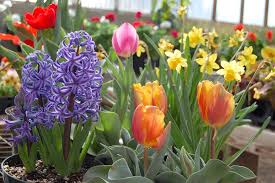 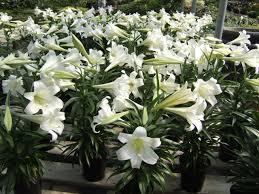 